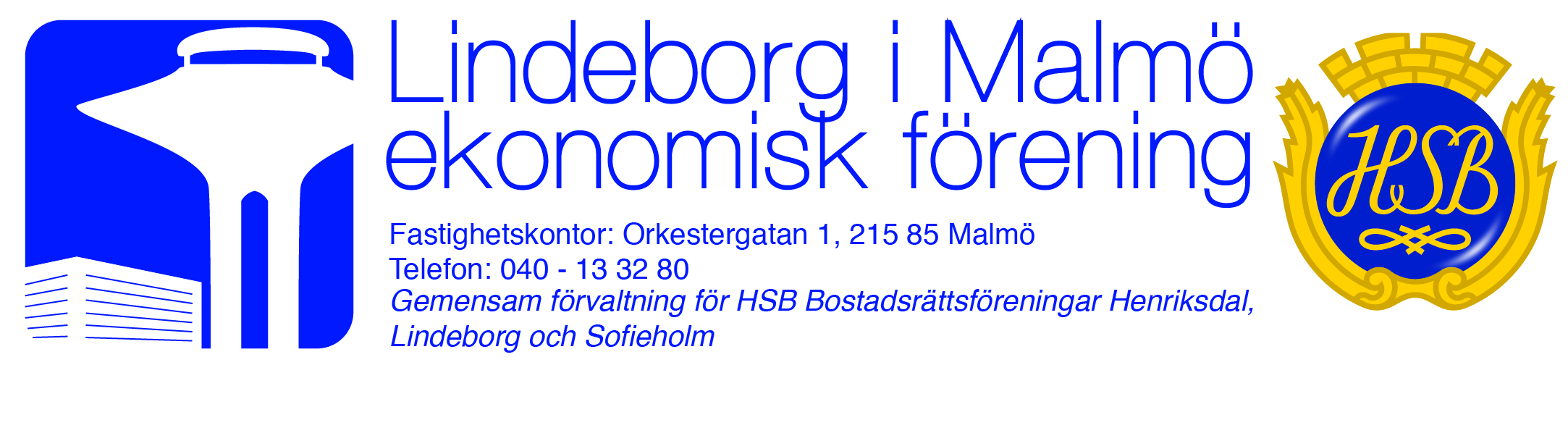 Analoga kanaler	                   Kanal		    Kanalplats             FrekvensAnaloga kanalerDessa kanaler kan alla se utan digitalbox eller programkort. Allt som krävs är en vanlig kanalsökning på TV:n.SVT1, SVT2, SVT24, Barnkanalen, Kunskapskanalen, TV3, TV4, Kanal 5, TV6, Sjuan, TV8, Kanal 9, TV10, Kanal 11, TV12, TV4 Fakta, TV4 Film, Discovery, Animal Planet, BBC World News, Eurosport, Disney Channel, DR1 och TV2 Danmark.Digitala kanaler  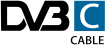 Kräver digitalmottagare (DVB-C) samt programkort.SVT1, SVT2, SVT24, Barnkanalen, Kunskapskanalen, TV3, TV4, Kanal 5, TV6, Sjuan, TV8, Kanal 9, TV10, Kanal 11, TV12, TV4 Fakta, TV4 Film, Discovery, Animal Planet, BBC World News, Eurosport, Disney Channel, DR1, TV2 Danmark, SVT1 HD, SVT2 HD och TV4 HD.Digitala kanaler  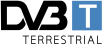 Fria digitala kanaler för alla TV-apparater med inbyggd digitalmottagare.SVT1, SVT2, SVT24, Barnkanalen, Kunskapskanalen, TV4 och TV6Frekvensplan radiokanalerKanal		Frekvens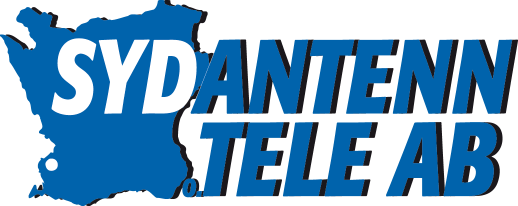 Kundtjänst, tel 040-601 22 22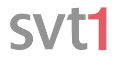 SVT1K5175,25 Mhz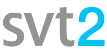 SVT2K7189,25 Mhz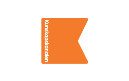 KunskapskanalenS15259,25 Mhz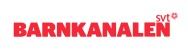 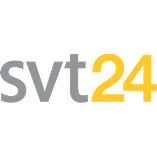 Barnkanalen/SVT24S16266,25 Mhz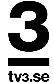 TV3S12238,25 Mhz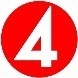 TV4K11217,25 Mhz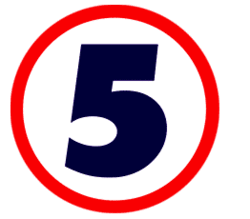 Kanal 5S11231,25 Mhz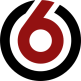 TV6S13245,25 Mhz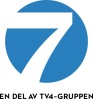 SjuanK9203,25 Mhz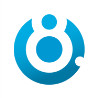 TV8S8154,25 Mhz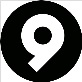 Kanal 9S14252,25 Mhz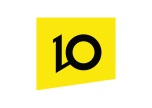 TV10S20294,25 Mhz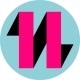 Kanal 11E35583,25 Mhz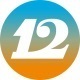 TV12S17273,25 Mhz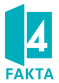 TV4 FaktaE43647,25 Mhz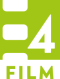 TV4 FilmE33567,25 Mhz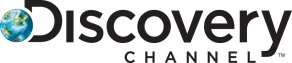 DiscoveryS18280,25 Mhz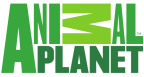 Animal PlanetS19287,25 Mhz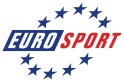 EurosportS7147,25 Mhz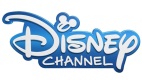 Disney ChannelE42639,25 Mhz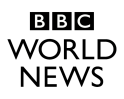 BBC World NewsE41631,25 Mhz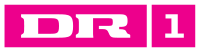 DR1K6182,25 Mhz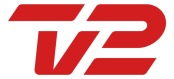 TV2 DanmarkK8196,25 MhzInfokanalS9161,25 MhzSR P187,9Malmö Närradio89,2DR P190,8SR P293,3DR P393,9DR P496,5SR P398,0Din Gata100,6SR P4 Kristianstad101,4SR P4 Malmöhus102,0Guldkanalen102,6DR P2103,5NRJ105,2Rockklassiker106,1RIX FM106,7Mix Megapol107,4